ŽUPANIJA DUBROVAČKO- NERETVANSKA
GRAD KORČULAPREDŠKOLSKA USTANOVA 
DJEČJI VRTIĆ KORČULA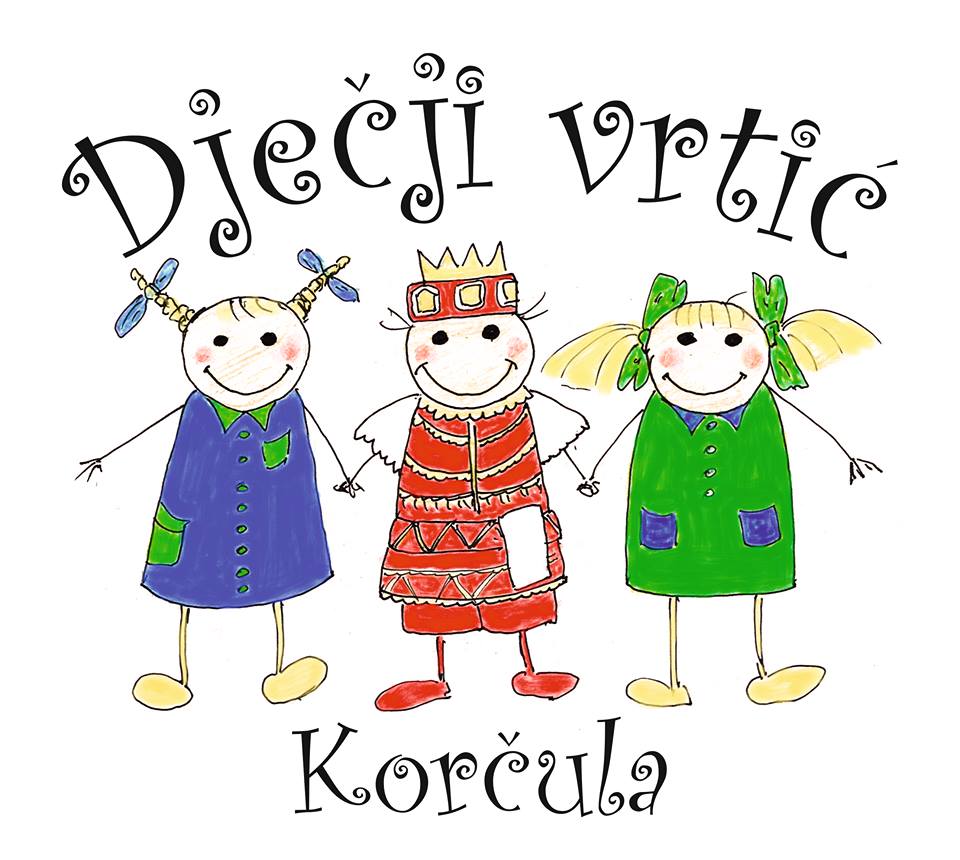 PLAN I PROGRAM RADA 
ZA PEDAGOŠKU 2022./2023.GODINURavnateljica:Julijana PrižmićKorčula,12. rujna 2022.god.
Pelavin mir bb
Tel.: 020/ 711 631Na temelju članka 72. Statuta Predškolske ustanove  Dječji vrtić Korčula, Odgojiteljsko vijeće utvrdilo je Godišnji plan i program rada Predškolske ustanove Dječji vrtić Korčula za pedagošku 2022./2023. na sjednici održanoj 9. rujna 2022. godine						Ravnateljica						Julijana PrižmićNa temelju članka 58. Statuta Predškolske ustanove Dječji vrtić Korčula, Upravno vijeće Dječjeg vrtića Korčula na sjednici održanoj 12. rujna 2022. godine  na prijedlog ravnateljice donosi Godišnji plan i program rada Dječjeg vrtića Korčula za 2022./2023. godinu.								Predsjednica Upravnog vijeća								Daniela Farčić KLASA: 601-02/2022-1-174URBROJ: 2138/01-VRT-2022-0011.   USTROJSTVO RADA1.1. Naziv i sjedište	Naziv: Dječji vrtić KorčulaSjedište: Pelavin mir bb, 20260 KorčulaTel.: 020/711-631Osnivač: Grad Korčula, Općina Lumbarda1.2. Dječji vrtić Korčula i područne jedinice	Dječji vrtić Korčula ostvaruje svoju djelatnost u sljedećim objektima:Dječji vrtić Korčula – Korčula (centralni objekt),Dječji vrtić Korčula – Žrnovo (područna jedinica),Dječji vrtić Korčula – Račišće (područna jedinica),Dječji vrtić Korčula – Čara (područna jedinica),Dječji vrtić Korčula – Pupnat (područna jedinica),Dječji vrtić Korčula – Lumbarda (područna jedinica).1.3. Radno vrijeme VrtićaRadno vrijeme Vrtića usklađeno je s dužinom trajanja programa Vrtića, a dužina trajanja rada Vrtića ovisi o vrsti programa:9,5-satni jaslički i vrtićki program: od 6.30 do 16.00 sati,6-satni program: od 6.30 do 12.30 sati,5,5-satni program (područni vrtići): od 7.30 do 13.00 sati.Sukladno radnom vremenu Vrtića, radno vrijeme odgojitelja je: prva smjena odgojitelja radi od 6.30 do 12.30 sati,druga smjena odgojitelja radi od 10.00 do 16.00 sati.  	Radno vrijeme u područnim jedinicama (Lumbarda, Račišće, Žrnovo, Čara i Pupnat) je od 7.30 do 13.00 sati (tijekom ljetnih praznika, kada u pravilu opadne broj polaznika vrtića, bit će organizirana dežurstva u Centralnom vrtiću Korčula u skladu s potrebama roditelja i mogućnostima Vrtića).	Radno vrijeme tehničkog osoblja:Kuharica radi od 6.00 do 14.00 sati, Pomoćna kuharica, pralja/švelja radi od 6.30 do 14.30 sati,Spremačice rade od 11.00 do 19.00 sati,Domar-ekonom radi od 7.00 do 15.00 sati,	Uredovno vrijeme je od 7.00 do 15.00 sati.	Dnevni raspored rada odgojitelja:6 sati neposrednog boravka u Vrtiću  (5,5 sati neposrednog rada s djecom + 0,5 sati dnevnog odmora),1,5 sat – planiranje i vrednovanje rada, priprema prostora i poticaja, suradnja s roditeljima te poslovi stručnog usavršavanja (djelomično se provode u Vrtiću, a djelomično izvan njega),0,5 sati – ostali poslovi (također se provode djelomično u Vrtiću, a djelomično na drugim mjestima),	Kućni red nalazi se u kutiću za roditelje, kao i jelovnik te roditelji imaju svakodnevni uvid o hrani koju djeca konzumiraju u vrtiću.1.4. Broj djece, odgojno-obrazovnih skupina i vrste programa1.5. Razvojna misija  DV Korčula	Višegodišnja razvojna misija DV Korčula podrazumijeva njegovanje temeljnih vrijednosti nužnih za cjeloviti osobni razvoj djeteta, za čuvanje i razvijanje nacionalne, duhovne, materijalne i prirodne baštine Republike Hrvatske, za europski suživot te za stvaranje društva znanja, kao i vrijednosti koje omogućavaju napredak i održivi razvoj. Kod svih sudionika odgojnoobrazovnog procesa (djece, roditelja, odgojitelja, ravnatelja, stručnih suradnika i ostalih djelatnika) različitim se aktivnostima nastoji razvijati identitet, znanje, humanizam i tolerancija, odgovornost, autonomija i kreativnost. Navedene vrijednosti utkane su u svaki segment odgojno-obrazovnog rada Vrtića, a posebno se prožimaju kroz raznovrsne višegodišnje manifestacije i kraće programe koje provodimo. Razumijevajući važnost razvoja suradničke kulture unutar ustanove za rani i predškolski odgoj i obrazovanje, Vrtić nastoji svakog djelatnika potaknuti na izgrađivanje osobne vizije, odnosno njegovog shvaćanja poželjne budućnosti i mogućnosti razvoja Vrtića. Na temelju osobnih vizija svakog djelatnika kreira se zajednička razvojna vizija koja dovodi do međusobnog usklađivanja akcija odgojitelja s akcijama drugih djelatnika Vrtića. Potreba za kontinuiranim promatranjem, analiziranjem i mijenjanjem odgojno-obrazovne prakse i stalnim stručnim usavršavanjem, stvorila je zajedničku viziju svih djelatnika, a odnosi se na stvaranje zajednice koja uči, ali u suradnji s drugima. To podrazumijeva razvijanje mreže sa suradničkim ustanovama (drugim vrtićima) čime bi se omogućila razmjena iskustava, uvid u raznolikost prakse te različite oblike profesionalne suradnje.1.6. Prioritetna područja djelovanja tijekom pedagoške godineUzimajući u obzir misiju i viziju Vrtića te povećan broj djece s teškoćama u odnosu na prethodne godine i potrebu za otvaranjem nove odgojne skupine, prioritetna područja djelovanja tijekom ove pedagoške godine odnosit će se na obogaćivanje prostorno-materijalnog okruženja za djecu i roditelje, stvaranje optimalnijih uvjeta za razvijanje partnerskih odnosa s roditeljima djece s teškoćama  te jačanje profesionalnih kompetencija odgojitelja u suradnji s drugim ustanovama i institucijama.Plan i program rada za pedagošku 2022./2023.godinu temeljni je dokument kojim se utvrđuju poslovi i zadaće vezani uz odgoj, obrazovanje, zdravstvenu zaštitu, prehranu i socijalnu skrb o djeci predškolske dobi. Ustrojstvo rada usklađeno je s potrebama roditelja, njihovim radnim i drugim životnim obvezama, a provođenje odgojno-obrazovnog procesa s potrebama djeteta. Predškolski odgoj ostvaruje se u skladu s razvojnim osobinama i potrebama djece te socijalnim, kulturnim, vjerskim i drugim potrebama obitelji na temelju Programskog usmjerenja odgoja i obrazovanja djece predškolske dobi, Humanističke koncepcije odgoja i obrazovanja djece predškolske dobi, Državnog pedagoškog standarda predškolskog odgoja i obrazovanja i Nacionalnog kurikuluma predškolskog odgoja i obrazovanja.1.7. Programi rada DV KorčulaREDOVITI PROGRAMI njege, obrazovanja, odgoja, zdravstvene zaštite i prehrane djece rane i predškolske dobi koji su prilagođeni razvojnim potrebama djece te njihovim mogućnostima i sposobnostima od godine dana do polaska u školu;redoviti 9,5 satni program:za djecu jasličke dobi od 1. do 3. godine života,za djecu vrtićke dobi od 3. do 7. godine života.Kraći 6 satni program:za djecu vrtićke dobi od 3. do 7. godine života.kraći 5,5 satni program:za djecu vrtićke dobi od 3. do 7. godine života.OBOGAĆENI PROGRAMI;Program predškole:za djecu u dobi pred polazak u školu.Sportski programProgram za djecu s teškoćamaRano učenje engleskog jezikaOSTALI PROGRAMI;   UNICEF Rastimo zajedno,Cap program,Vrtić kod kuće.	Na Obavijest o upisu djece u Dječji vrtić Korčula za pedagošku godinu 2022./2023. prijavljeno je 43 djece. Ove godine ukupno u svim jedinicama ima 48 predškolca.1.7.1. Organizacija rada tijekom srpnja i kolovozaTijekom srpnja i kolovoza planiramo realizaciju programa u centralnom vrtiću u Korčuli. Prethodno (tijekom lipnja) odgojitelji će provesti ispitivanje potreba roditelja koje se odnose na boravak djece u vrtiću tijekom ljetnog perioda. Nakon prikupljenih podataka planira se optimalan broj odgojnih skupina te raspored djece u tim skupinama uz maksimalno uvažavanje propisanih pedagoških standarda. Nakon toga planira se i izrađuje raspored rada odgojno-obrazovnog i drugog osoblja tijekom dežurstva, vodeći računa o rasporedu korištenja godišnjih odmora djelatnika.1.8. Kadrovska struktura i organizacija rada	Osnovna djelatnost predškolske ustanove DV Korčula sačinjena je od sljedećih funkcionalnih cjelina:Ravnateljica i stručni tim, Odgojno – obrazovna djelatnost, Financijsko – računovodstvena služba, Služba za održavanje, Kuhinja i praona,Domar-ekonom.Mjere koje će Vrtić provodi u zaštiti od koronavirusa:Roditelji su dužni svako jutro djetetu mjeriti temperaturu i u slučaju povišene temperature obavijestiti ravnateljicu i liječnika.Djeca koja imaju respiratorne  probleme  (kašalj, kratki dah i sl.) ne dovode se u vrtić.Roditelji nose maske, dezinficiraju ruke na ulazu u vrtić, prolaze preko dezbarijere i ne ulaze u sobe dnevnog boravka djece.Zaposlenici vrtića imaju obvezu mjerenja temperature prije dolaska u vrtić, nošenja maske i dnevno više puta prati ruke.Skupine se ne miješaju.Tehničko osoblje ne ulazi u sobe dnevnog boravka djece dok su djeca u skupini.Obroci se poslužuju u sobi.Često se boravi  na terasi i igralištu vrtića.Dijete s temperaturom izolira se u poseban prostor s odgojiteljicom do dolaska roditelja.Dezinficiraju se površine i igračke.2. MATERIJALNI UVJETIProstori u kojima se program odvija osigurani su po svim standardima te je ukupan prostor vrtića u funkciji djece (sigurnosno zatvaranje ulaznih vrata, prostor je bez stepenica koje se koriste za tjelesne aktivnosti, u potkrovlju – vanjski prostor,djeca najmanje borave u sobama zahvaljujući okolišu primjerenom za svakodnevni izlazak van vrtića.). Oprema je prilagođena djeci, kao i didaktički materijali koji im se nude čime se kod djece potiče istraživanje, eksperimentiranje, manipuliranje i sloboda kretanja po prostoru. Općenito se može reći kako su materijalni uvjeti za kvalitetan odgojno-obrazovni rad relativno dobri i u značajnoj mjeri zadovoljavaju uvjete za kontinuiranu i neometanu pedagošku djelatnost. Ovdje prvenstveno mislimo na temeljnu uređenost vanjskog i unutrašnjeg dijela objekata, te opremljenost vrtića namještajem i neophodnom didaktikom. Isto tako važno bi bilo navesti i primjerenu opremljenost odgojnih skupina raznovrsnim potrošnim materijalom za rad s djecom. To ni u kojem slučaju ne znači kako u ova područja nisu potrebna i nužna daljnja ulaganja u uređivanje eksterijera i interijera, te opremanje odgojnih skupina kvalitetnim namještajem i potrebitom didaktikom. Problemi koji se tiču materijalnih uvjeta rada uglavnom se odnose na fizičko stanje dijela objekata. Naime, izgradnja većine objekata starijeg je datuma, stoga je došlo, što je i logično, do dotrajalosti pojedinih njihovih dijelova (segmenata). To se najviše odnosi na fasadu zgrade centralnog vrtića i terasu koji za vrijeme kiše dovode do vlaženja zidova soba dnevnog boravka.Grad Korčula aplicira na fondove EU za rekonstrukciju vrtića.  Nadalje, radimo na poboljšanju materijalnih uvjeta za rad, jer nam uvijek nedostaje dodatnog didaktičkog materijalali i ostale opreme za vrtić.                                                                                                                                                                                                                                                                                                           3.   NJEGA I SKRB ZA TJELESNI RAST I ZDRAVLJE DJECEU vrtiću će se pratiti prilagodba svakog djeteta, pogotovo djece upisane u jaslice i djece s teškoćama u razvoju. Procjenu početnog stanja u skupinama vršit će odgojitelji u suradnji s ravnateljicom i pedagoginjom.Pratit će i procjenjivati potrebe djece,osigurati uvjeti u kojima je dijete inicijator i kreator prostora u kojem boravi, sadržaja koji ga zanimaju i odnosa koje postavlja.Naglasak je na realizaciji zadaća:1. organiziranje higijenskih i zdravstvenih uvjeta unutarnjeg i vanjskog prostora2.analiza i praćenje psihofizičkog razvoja i zdravstvenog napretka djece3. organizacija kvalitetne prehrane djece u odnosu na modernu organizaciju procesa njege, skrbi, odgoja i naobrazbe.Osim  rada s djecom važno je naglasiti i potrebu rada s roditeljima, individualno i na roditeljskim sastancima i radionicama za roditelje sa zanimljivim i korisnim temama vezanim uz mentalno zdravlje i sve ostalo što bi moglo koristiti djeci. Rast i razvoj djeteta predškolske dobi izuzetno je intenzivan, a odvija se ne samo po biološkim zakonima nego i pod utjecajem okoline ili, točnije, svega što dijete prati i okružuje.	3.1  Područje zdravstvene zaštite	Zdravstvena zaštita podrazumijeva:sistematske preglede novoprimljene djece u vrtić,njega djece, redovno i odgovorno održavanje osobne higijene djeteta,organiziranje preventivnog stomatološkog pregleda djece,kontinuirano vođenje brige o prehrani djece, praćenje higijenskog stanja hrane, ali i kuhinje te samih radnika,provođenje svih mjera kako bi se spriječilo širenje zaraze pri epidemiološkoj indikaciji,pružanje prve pomoći djetetu kod povreda i akutnih stanja.	Zdravstveni odgoj podrazumijeva:pravovremeno otkrivanje tjelesnih oštećenja,programiranje zadataka i sadržaja u području tjelesne i zdravstvene kulture,sudjelovanje u prilagođavanju programskih zahtjeva za dijete s posebnim potrebama u njezi, odgoju i zdravstvenoj zaštiti,edukacija o značaju dobre i zdrave prehrane,održavanje online roditeljskih sastanaka i upoznavanje roditelja s načinom prehrane u vrtiću,praćenje pojava određenih bolesti (i nametnika), poticanje na aktivno sudjelovanje u rješavanju potonjeg,provođenje edukativnih mjera u svezi zaštite djeteta s posebnim potrebama u prehrani.3.2. Područje prehrane 	Prehrana podrazumijeva:praćenje implementacije sustava HASAPP u kuhinji,izrada jelovnika,kontrola kvalitete prehrane i kvalitete namirnica koje se koriste u pripremi obroka,laboratorijska kontrola brisova za posuđe i površine koji se koriste za pripremanje hrane.	Boravci u prirodi podrazumijevaju: organizirano provođenje boravka djece u prirodi i drugim otvorenim prostorima s provedbom organiziranih raznolikih programskih aktivnosti.	Čišćenje i uređenje prostora i okoline podrazumijeva:educiranje radnika o higijenskim mjerama koje je potrebno provoditi uz praćenje provedenog,suradnja i pomoć pri osiguranju i unapređivanju higijenskih uvjeta vanjskog i unutarnjeg prostora,provođenje mjera nužnih za siguran boravak djece u prostorima predviđenim za boravak djece, pomoć i suradnja kod uređenja vanjskog prostora,kontinuirano provođenje pravovremene evidencije tehničkih kvarova i njihovo otklanjanje.3.3. Područje zdravstvene zaštite	Praćenje i kontrola zdravlja radnika podrazumijeva:provođenje sistematskih pregleda radnika,po potrebi odlasci na posebne kontrolne liječničke preglede radnika u kuhinjama, prema odluci medicinske službe,sudjelovanje u nabavi sredstava za dezinfekciju, sanitetskog materijala,sitnog inventara namijenjenog djeci i briga za njihovu pravilnu upotrebu.		Zavod za javno  zdravstvo podrazumijeva:kontrolu kvalitete prehrane djece u skladu s normativima,surađivanje u procjeni uhranjenosti djece,surađivanje i savjetovanje pri sastavljanju jelovnika.        3.4. Sprječavanje i suzbijanje epidemije COVID-19 praćenje stanja vezao uz epidemiju Covid-19, praćenje preporuka od strane Hrvatskog zavoda za javno zdravstvo i Ministarstva znanosti i obrazovanja, izrada Protokola za sprječavanje i suzbijanje epidemije Covid 19 u dječjem vrtiću,upoznavanje s protuepidemijskim uputama roditelja, odgojitelja i pomoćno-tehničkog osoblja,praćenje i evidentiranje svih Covid pozitivnih djelatnika i djelatnika kojima je određena samoizolacija,osigurati zaštitna i dezinfekcijska sredstva,kontrola provođenja Planova čišćenja - suradnja sa epidemiološkom službom HZJZ u Korčuli.                    4. ODGOJNO – OBRAZOVNI RADUčenje je utkano u svaki segment zajedničkog življenja djece i odraslih iz kojeg je zapravo vidljiva kvaliteta njihovoga svakodnevnog življenja u Vrtiću. Pristup odgoju i učenju djece treba podrediti individualnim i razvojnim različitostima djece te staviti u službu zadovoljavanja njihovih različitih interesa, mogućnosti i potreba, a ne podrediti unaprijed propisanim sadržajima učenja.Ciljevi rada:stvaranje poticajnog materijalnog okruženja i uvažavanje prostora kao trećeg odgojitelja,poticanje odgojitelja na promatranje, praćenje i vrednovanje aktivnosti djece,praćenje djece putem listi praćenja,poticanje projektnog planiranja,poticanje razvoja ekološke svijesti kod djece (zaštitu životinja i biljaka, obazrivo trošenje prirodnih resursa),program odgoja i obrazovanja za ljudska prava (NE svakom obliku nasilja, netoleranciji, rasizmu),poticati solidarnost sa slabijim, hendikepiranim članovima društva,uključivanje djece u zbivanja društvene sredine.	Kvalitetu odgojno-obrazovne prakse određuje cjelokupna kvaliteta uvjeta u kojima djeca u vrtiću žive, kvaliteta prostorno-materijalnog okruženja, komunikacije među svim sudionicima odgojno-obrazovnog procesa, mjera u kojoj odrasli razumiju djecu i način na koji tumače i podupiru proces njihova učenja i drugo, a ne program po sebi.	Djeca odrastaju sigurno privržena kada su njihove relacijske potrebe zadovoljene. Relacijske potrebe motiviraju nas da održavamo i njegujemo emocionalnu privrženost prema drugima.Odgojitelji podupiru aktivno suradničko učenje djece pribavljanjem primjerenih resursa, dijeljenjem moći s djecom, razgovarajući, dogovarajući se i surađujući s djecom u procesu njihovog učenja, potičući poželjne osobine i kompetenciju djece: samostalnost, snalažljivost, kreativnost, samopouzdanje, komunikativnost i suradnička umijeća, tolerantnost, sposobnost rješavanja problema te razvoj praktično upotrebljivih znanja.	Naša je zadaća:pružanje bogate stimulacije u svakodnevnom okruženju koja je temelj za napredovanje svakog djeteta,zadovoljavanje tjelesnih potreba i skrbi za tjelesni rast i zdravlje djece,poštivanje zakonitosti dječjeg razvoja i njegovih realnih mogućnosti,osiguranje uvjeta za komunikaciju u kvalitetnoj sredini zajedničko življenjem djece i odraslih,poticanje raznolikosti i stvaralačkog odnosa spram okoline u kojoj dijete živi,uklanjanje mogućnosti negativnih djelovanja sredine,individualni pristup u odnosu djeteta i odgojitelja.	Na početku pedagoške godine prostorije dnevnog boravka djece uređujemo u skladu s njihovim razvojnim sposobnostima i interesima, potičući ih na učenje i istraživanje, a tijekom godine na osnovi praćenja aktivnosti djece vršimo stalne nadopune, promjene i prenamjene okruženja. U skladu s Godišnjim planom i programom rada ustanove, odgojiteljice će dnevno planirati aktivnosti, sadržaje, materijale i sredstva ponuđena djeci i bilježiti zapažanja o njihovim aktivnostima, reakcijama ponašanju kako bismo pratili intenzitet i način kojim se potiče razvoj pojedinog djeteta i pojedine skupine djece u cjelini. Pedagošku dokumentaciju odgojiteljica sačinjavat će tjedni i tromjesečni planovi, valorizacije rada, plan suradnje s roditeljima, plan stručnog usavršavanja, kao i izvješća o realizaciji istih.	Plan rada, cjeline, teme, sadržaji odgojno-obrazovnog rada određeni su u skladu s poticanjem tjelesnog i psihomotornog, socioemocionalnog, spoznajnog razvoja, te razvoja govora, stvaralaštva, kreativnosti. Uloga je odgojitelja stvaranje okruženja po mjeri i potrebama svakog djeteta s ciljem samostalnog otkrivanja i upoznavanja svijeta i sebe u njemu.	U jasličkoj dobi program se bazira na integraciji i poticanju socioemocionalnog, spoznajnog, komunikacijskog i tjelesnog razvoja, te razvoja samostalnosti. Posebno se radi na poticanju razvoja opće i fine motorike, vježbi koje razvijaju senzomotoriku (opip, sluh, njuh, vid) te se potiču vježbe praktičnog života i usvajanje kulturno higijenskih navika.	Raznim tematskim radionicama, kreativnim programima i igraonicama koje su integrirane u program rada i prilagođene potrebama i interesima djece bit će ostvareni bitni ciljevi odgojno-obrazovnog procesa. Tijekom pedagoške godine prigodnim radionicama planiramo obilježiti vjerske blagdane Božić, Uskrs, Dane kruha, Sv. Nikolu, Sv. Luciju itd. 	Projekti koji će se realizirati u 2022./2023. pedagoškoj godini u odgojnim skupinama tek su u nastajanju, a kreirat će ih djeca i odgojitelji tijekom pedagoške godine te ćemo o njima podrobnije izvijestiti u Godišnjem izvješću o radu Dječjeg vrtića Korčula. Naša ekonomija, prehrana, zdravlje i kvaliteta života ovise o uslugama koje nam pružaju ekosustavi. Naše more, otoci, šume, planine, rijeke i jezera naša su posebnost i jedinstvena vrijednost. Educiramo djecu o pravu na zdrav okoliš, očuvanju prirode i razumnom korištenju prirodnih bogatstava. Teme su: odvajanje otpada i recikliranje,ponovna uporaba predmeta, kompostiranje i dr.	Prijavili smo se za sudjelovanje u programu Otočki ruksak (pun) kulture koji Ministarstva kulture i medija provodi u suradnji s Ministarstvom regionalnog razvoja i fondova Europske unije. Vrtić je domaćin različitim kazališnim i umjetničkim sastavima u čijim projekcijama djeca posebno uživaju.	U pedagoškoj godini 2022./2023. provodit će se i program HCK ˝Sigurnije škole i vrtići˝. Velike nesreće i katastrofe uglavnom nastupaju neočekivano i mogu se dogoditi bilo kada i bilo gdje. Kada se katastrofa dogodi, djeca su među najosjetljivijim i najranjivijim društvenim skupinama. Podizanjem svijesti i širenjem znanja o tome što možemo očekivati i kako se što bolje pripremiti iznimno je važan korak u izgradnji otpornijeg društva na krizne situacije. Cilj programa „Sigurnije škole i vrtići“ je staviti naglasak na teme pripreme za izvanredne situacije (potresi, poplave, požari, ekstremni vremenski uvjeti…), prve pomoći, sigurnosti u vrtiću i psihosocijalne podrške. Program se provodi kako bi unaprijedili znanja, vještine i ojačali kompetencije djece te odgojitelja i stručnih suradnika za ove životno važne teme i stekli oznaku ˝Siguran vrtić˝.4.1. Programi rada4.1.1. Rano učenje stranog jezika – Engleski jezik	Program ranog učenja stranog jezika (Engleski jezik) provodit ćemo, od ove pedagoške godine, u organizaciji Dječjeg vrtića Korčula. Osposobili smo dvije odgojiteljice za ˝B2˝ razinu Engleskog jezika i tražimo verifikaciju Programa Engleskog jezika od Ministarstva odgoja i obrazovanja i Agencije za odgoj i obrazovanje. Namjera nam je osposobiti još dvije odgojiteljice za provođenje navedenog programa.4.1.2. Sportski program	Tjelesna aktivnost najbolji je medij za djetetov napredak na svim područjima razvoja i zadovoljavanje svih njegovih potreba. Time će djeca u najranijoj dobi steći navike zdravih stilova življenja, kvalitetnu komunikaciju i osjećaj zajedništva. Osnovni opći cilj tjelesnog i zdravstvenog odgojno- obrazovnog rada u okviru dnevnog boravka djece u vrtiću, pa tako i sportske igraonice kao nadopune bavljenja djece tjelesnim vježbanjem, jest podmirenje biopsihosocijalnih motiva za kretanjem kao izrazom zadovoljenja osnovnih potreba djeteta.	Strategija je omogućiti što većem broju djece optimalno zadovoljavanje njihovih potreba i razvojnih karakteristika aktivnom igrom i učenjem. Potrebno je stvoriti uvjete u vrtiću gdje će se djeca osjećati slobodna, zadovoljna, gdje mogu izraziti svoje kreativne mogućnosti i gdje se prepoznavaju njihove opće i specifične sposobnosti. S obzirom na navedeno potrebno je posebno poraditi na osvješćivanju odraslih, odgojitelja, roditelja i šire društvene zajednice.	Sadržaji rada sportskog programa realiziraju se sljedećim cjelinama:igre i aktivnosti,zdravlje,ples.Suglasnost Ministarstva znanosti, obrazovanja i sporta za rad i provedbu Sportskog programa  pristigla je 18. siječnja 2002. godine.4.1.3. Program za djecu s teškoćama u razvojuProgram za djecu s teškoćama temelji se na inkluziji. Inkluzija je proces učenje i odgajanja djece s posebnim potrebama zajedno s djecom urednog razvoja.Tada djeca imaju jednake mogućnosti u razvoju svojih tjelesnih,emocionalnih, društvenih i drugih sposobnosti.Inkluzija omogućuje djeci s posebnim potrebama mogućnost za promatranje, imitiranje i doticaje s vršnjacima koji nemaju teškoće u razvoju. Potrebno je programima raditi na osviješćivanju roditelja o nužnosti razmjene relevantnih informacija o razvoju djeteta s ciljem pružanja rane intervencije, adekvatne pomoći, podrške odgovarajućih oblika odgojno-obrazovnog rada.Dio spomenutog programa jest i projekt udruge„Kap u moru”, tj. prisutnost pomoćnika za djecu s teškoćama u razvoju predškolske dobi u kojem je Dječji vrtić Korčula partner. Već šest godina Dječji vrtić Korčula ostvaruje partnerstvo s Humanitarnom udrugom za ostvarivanje pomoći djeci s posebnim obrazovnim potrebama u predškolskom odgoju, osnovnom i srednjoškolskom odgoju i obrazovanju djelovanjem pomoćnika u nastavi„Kap u moru“ Korčula. Projekt„Pomoćnici za djecu s teškoćama u razvoju predškolske dobi Korčula/Pelješac“ u kojemu je Dječji vrtić Korčula partner prvi put na našem području omogućio je zapošljavanje pomoćnika za dijete s teškoćama u razvoju u Područnoj jedinici Čara tijekom pedagoških godina 2014./2015. i 2015./2016. godine, a u pedagoškoj 2017./2018. godini provedbe projekta pomoćnik je zaposlen za dječaka s teškoćama koji pohađa naš vrtić (Područna jedinica Lumbarda). U pedagoškoj 2022./2023.godine nastavljamo suradnju i pored dva pomoćnika u centralnom objektu Udruga zapošljava i pomoćnika za dijete s višestrukim teškoćama u Područnoj jedinici Lumbarda. Suradnju ostvarujemo i s drugim udrugama u lokalnoj zajednici i šire. Osobni pomagač se dodjeljuje onom djetetu čiji roditelji dostave urednu dokumentaciju (vještačenje CZSS), a čiji boravak u vrtiću zahtijeva pomoć pomoćnika. Temeljna zadaća pomoćnika je usmjeravanje djeteta s teškoćama u interakciju s ostalom djecom u skupini, odnosno razvijanje njegovih socijalnih vještina. To se odnosi na pružanje pomoći u komunikaciji s drugom djecom, preusmjeravanje nepoželjnog djetetova ponašanja u poželjno, postupno uključivanje u igru s drugom djecom. Osim toga, pomažu djetetu u izvođenju tjelesnih aktivnosti ili prilikom grafomotoričkih vježbi. Svoj rad temelje na individualiziranom odgojno – obrazovnom planu. IOOP je za svako dijete izradio stručni tim Vrtića u suradnji s osobnim pomagačem.Ranim uključivanjem djece s teškoćama u skupinu vršnjaka preveniraju se kasniji problemi u ponašanju djece.I ostala djeca imaju korist od uključivanja djeteta s teškoćama u redovnu skupinu:prilika za učenje o razlikama, veće samopoštovanje zbog pomaganja drugima,učenje novih socijalnih vještina interakcije s djecom različitih sposobnosti, razumijevanje teškoća koje imaju djeca s posebnim potrebama, osjetljivost prema potrebama drugih i bolje razumiju različitosti, spoznaja da pojedinac može prevladati svoje teškoće i tako postići uspjeh, priznavanje vlastitih sposobnosti.4.1.4. Sigurnosno-zaštitni programSigurnosno-zaštitni program temelji se na stavu da djecu treba poučiti što mogu učiniti ako se nađu u opasnoj situaciji, s kime o tome mogu razgovarati i na koji način riješiti problem.Suvremeni način života donosi neke nove opasnosti i nepredvidive situacije i zbog toga moramo osamostavljivati djecu kako bi ovladali vještinama za samozaštitu, da ih poučimo, ohrabrimo i stvaramo uvjete da te vještine vježbaju u svakodnevnom životu.Upoznat ćemo djecu s potencijalno opasnim situacijama:naučiti djecu koja su dječja prava,kako mogu doprinijeti vlastitoj sigurnosti,kako prepoznati opasnost i izbjeći je. Dječji vrtić Korčula ima Sigurnosno-zaštitni i preventivni program kojim se svake godine iznova upoznaju svi odgojitelji i ostali djelatnici. Glavne značajke Sigurnosno-zaštitnog i preventivnog programa odnose se na fizičku sigurnost djeteta. Potrebno je odraditi određene mjere, a to su: mjere postupanja kod preuzimanja i predaje djeteta roditeljima,mjere sigurnosti kod boravka djece u sobi dnevnog boravka i drugim prostorijama vrtića,opće smjernice sigurnosti u prostorijama u kojima djeca borave,metode, postupci i oblici rada za postupanje u vrijeme dnevnog odmora djece u Vrtiću,mjere sigurnosti na vanjskom prostoru,mjere sigurnosti tijekom odlaska djece u šetnje,izlete i posjete,mjere sigurnosti tijekom sudjelovanja djece u odgojno-obrazovnim i rekreativno-sportskim programima organiziranim izvan Vrtića,mjere sigurnosti tijekom odlaska djece na zimovanje ili ljetovanje,mjere postupanja kad roditelj ne dođe po dijete nakon radnog vremena Vrtića,postupanje u slučaju bijega djeteta iz Vrtića,mjere postupanja s djetetom izvan kontrole emocija i ponašanja,postupanje u slučaju sukoba s roditeljem/roditeljima ili međusobni sukob roditelja,postupanje prema roditelju u alkoholiziranom ili nekom drugom neprimjerenom psihofizičkom stanju,mjere postupanja i nadzora kretanja osoba u Vrtiću.	Zdravstvena zaštita djeteta jesu:postupci u slučaju povreda i pružanja prve pomoći,postupci kod pojave bolesti,postupanja pri epidemiološkoj indikaciji,postupak kada dijete ima šećernu bolest,mjere sigurnosti u prehrani,protokol postupanja kod alergija ili intolerancije na hranu,minimum higijenskih mjera i plan dezinfekcije.Zaštita djeteta od zlostavljanja i zanemarivanja jest postupak djelovanja u slučaju sumnje na zanemarivanje i/ili zlostavljanje djeteta od strane roditelja ili ostalih članova obitelji. Sigurnosno zaštitni i preventivni program sadrži i sve protoke za postupanje i bilježenje.4.1.5. Program  predškole	Program predškole obvezni je program odgojno-obrazovnog rada s djecom u godini dana prije polaska u osnovnu školu i dio je sustava odgoja i obrazovanja u Republici Hrvatskoj.Program ima suglasnost Ministarstva znanosti i obrazovanja RH od 23. prosinca 2015.godine. Djetinjstvo je doba najvećeg mogućeg utjecaja na razvoj osobe i zato je ono iznimno važno razdoblje u životu čovjeka. Programom predškole želimo utjecati na cjelovit razvoj djeteta te pripremiti dijete za što bezbolniji prelazak iz vrtića u osnovnu školu.S obzirom na važnost uloge koju vršnjaci igraju u socijalnom razvoju ovim programom želimo uključiti djecu koja ne pohađaju redovni vrtićki program. Predškola je prilika da djeca steknu samopouzdanje, uče i vježbaju samostalnost, steknu vještine u odnosima s drugom djecom i odraslima.	Ustroj programa predškole prilagođen je potrebama i pravima djeteta. Ovim Programom omogućeno je svoj djeci godinu dana pred polazak u školu, djeci s teškoćama u razvoju i djeci čiji materinski jezik nije hrvatski, dvije godine prije polaska u osnovnu školu, obogatatiti svoja socijalna iskustva i razvijati specifične oblike socijalnog ponašanja te ostale kompetencije potrebne za prelazak u sustav osnovnog školstva. 	Djeca prirodno uče čineći, istražujući i raspravljajući s djecom i odraslima, uče u aktivnoj izravnoj interakciji sa svojim fizičkim i socijalnim okruženjem.Ovakvi i slični kraći programi kroz različite su sadržaje i vrste aktivnosti usmjereni na poticanje nekih razvojnih mogućnosti i utječu na cjelokupan razvoj djeteta.4.1.6. Unicef-ov program „Rastimo zajedno”Danas više nego ikad, suvremena je obitelj suočena s brojnim izazovima i nerijetko vrlo visokim očekivanjima, stoga ne čudi da su istraživanja potvrdila potrebu za dodatnom, stručnom podrškom u odgoju djece. Konvencija o pravima djeteta uz odgovornost roditelja prema djeci, u 18. članku ističe odgovornost društva u pomoći roditeljima u odgoju djece.Cilj je programa pružanje informacija i podrške koja roditeljima može pomoći da se u roditeljskoj ulozi osjećaju sigurnije i zadovoljnije, poticati razvoj roditeljstva koje najviše doprinosi dobrobiti djece u njihovom budućem emocionalnom, socijalnom i kognitivnom razvoju. Program se sastoji od 11 međusobno povezanih radionica u kojima se zajednički uči, razmjenjuju se znanja i iskustva, druži se i raste zajedno.	Oblici rada na radionicama:	Predavanjima i vježbama stječu se znanja i vještine koje roditeljima koriste u odnosu s djetetom,Razgovorom se izmjenjuju iskustva o rješavanju problema s djetetom,Druženjem se postaje sigurniji, samopouzdaniji, zadovoljniji,Na radionicama se preispituju roditeljske vrijednosti, uči o potrebama djece i roditelja i načinima njihovog zadovoljavanja, vježbaju komunikacijske vještine i odgovara na druga pitanja za koja roditelji izraze interes.Edukaciju „Rastimo zajedno“ prošao je tim s dvije odgojiteljice i stručnom suradnicom koji će tijekom pedagoške godine provoditi  program. Vrednovanje programa  ostvaruje se putem upitnika, evaluacijske liste za roditelje prije početka i nakon održanog ciklusa te evaluacija voditelja radionice nakon svake provedene radionice.  Radionice se održavaju jednom tjedno (11 tjedana)  u trajanju od dva sata. Suglasnost Ministarstva znanosti i obrazovanja  za rad i provedbu programa „Rastimo zajedno“  pristigla je 2. siječnja 2018. godine4.1.7. „CAP program – Prevencija zlostavljanja djece“,  Predškolski CAP„CAP  program – prevencija zlostavljanja djece“ verificirala je Agencija za odgoj i obrazovanje u Zagrebu (KLASA: 602-01/16-01/0080, URBROJ: 561-03-03/3-15-2 od 16.siječnja 2017. godine).CAP se bazira na filozofiji ojačavanja i osposobljavanja, vjerovanja da svi ljudi imaju pravo na informacije, vještine i strategije kojima mogu steći kontrolu nad svojim životom. CAP program sastoji se od triju dijelova koji se provode točno određenim redoslijedom, navedeni i opisani u priručniku:Predavanje za odrasle (osoblje i roditelje),Radionica za djecu,Vrijeme za razgovor s djecom nakon radionice.       Roditelji i odgojitelji, koji čine krug unutarnje potpore djeci, nužno moraju biti obrazovani u pogledu zlostavljanja djece i mogućnosti njegovog preveniranja. CAP u svakom vrtiću  provodi i program za roditelje kao i program stručnog usavršavanja za odgojitelje i druge djelatnike vrtića. Krajnji je cilj ovih radionica pomoći lokalnim zajednicama kako bismo udruženim snagama spriječili zlostavljanje djece. U 2020. godini uključili smo se u „CAP program – predškolski CAP“. U stručno  usavršavanje uključeni su odgojiteljice (3) i pedagoginja.4.1.8. Program „Vrtić kod kuće”Program „Vrtić kod kuće” nastao je u doba lockdowna kao odgovor na potrebu naših odgojiteljica da se vrate u živote djece,  pomognu djeci i roditeljima da lakše prebrode to zahtjevno razdoblje. Ostvarili smo kvalitetnu i konstruktivnu suradnju s ravnateljima DV-a Orebić, DV-a Konavle, DV-a Blato, DV-a Župa dubrovačka, DV-a Ston, DV-a Dubrovnik i DV-a Radost.Komunikacijom s djecom u svojim odgojnim skupinama, prvenstveno putem web-stranice (djecjivrtickorcula.com) i posebnog maila izrađenog za razmjenu iskustva s roditeljima (vrtickodkuce.korcula@gmail.com) odgojiteljice će po potrebi za djecu pripremiti edukativne materijale koje djeca s roditeljima mogu koristiti prema željama i mogućnostima. Program ćemo provoditi u slučaju zatvaranja vrtića.U nastavku je kalendar događanja tijekom godine koja planiramo obilježiti u Vrtiću.Ove pedagoške godine planiramo održati kazališne predstave za djecu  poštujući mjere i preporuke HZJZ-a. Planiramo posjete i izlete u bližu okolinu vrtića (vatrogasci, poljoprivredno gospodarstvo, tržnica) poštujući mjere i preporuke HZJZ-a. Nadamo se održavanju priredbi u dvorani i na terasi vrtića. Njegujemo kulturnu baštinu našeg kraja, djeca plešu Morešku, Stare bale i Linđa, a sve prilagođeno uzrastu djece starije vrtićke dobi.	Ove godine nadamo se ponovnom sudjelovanju na Olimpijadi.	Prijaviti ćemo se na Nacionalni program poticanja čitanja djeci od najranije dobi koji će kroz višegodišnje aktivnosti promicati čitanje i baviti se predškolskom djecom kao čitateljima uz aktivnu ulogu pedijatara na nacionalnoj razini. Program provodi Ministarstvo kulture i medija u suradnji s Ministarstvom zdravstva, uz podršku Hrvatskog pedijatrijskog društva i hrvatskog društva za socijalnu i preventivnu pedijatriju. Glavni je cilj programa uputiti svakog roditelja/staratelja tijekom redovitih sistematskih pregleda djece na važnost čitanja naglas za razvoj djetetovih čitalačkih navika. Tijekom 2022. godine u svakoj županiji organizirat će se informativni susreti o važnosti čitanja djeci naglas.5. OBRAZOVANJE  I  STRUČNO  USAVRŠAVANJE  ODGOJITELJAOdgojiteljice i ravnateljica dužne su se permanentno obrazovati i stručno usavršavati.Zadaci su za unapređenje i stručno usavršavanje djelatnika sljedeći:individualno – čitajući stručnu literaturu, časopise vezane uz predškolsku djelatnost, kolektivno: na odgojiteljskim vijećima,radionicama za odgojitelje,predavanjima, savjetovanjima, seminarima i drugim stručnim skupovima.Prioritet su nam edukacije i seminari  Agencije za odgoj i obrazovanje,Edukacijsko-rehabilitacijskog fakulteta u Zagrebu, Zavoda za javno zdravstvo, Dječjeg vrtića Anđeli čuvari u Korčuli s Majom Bonačić, psihologinjom udruge „Oblačić“ i centra Coralina. Odgojitelji – pripravnici i odgojitelji mentori održat će sastanke poštujući mjere i preporuke HZJZ-a radi izmjene iskustava i dogovaranja oko planiranja stažiranja, provođenja programa i pripreme za stručni ispit, a sukladno Pravilniku o načinu i uvjetima polaganja stručnog ispita.Ove godine nastojat ćemo obogatiti stručnu literaturu novim naslovima prema financijskim mogućnostima. 6. SURADNJA S RODITELJIMAS postavkom da Vrtić smatramo nadopunom i kvalitetnom pratnjom obiteljskog odgoja, a ne njegovom zamjenom, osnovni nam je zadatak polagati punu pozornost na suradnju s djetetovom obitelji.Zadaci za unapređivanje suradnje s djetetovom obitelji:Primarni oblik suradnje s roditeljima treba se odvijati individualnim kontaktima roditelja i odgojitelja u svrhu zajedničkog praćenja razvoja svakog djeteta, sekundarni su oblici suradnje kontakti roditelj – stručni suradnik i roditelj – ravnatelj,Održavati informativne roditelje, roditeljske sastanke na početku i na kraju radne godine radi otkrivanja bitnih obavijesti roditeljima, te tematske roditeljske sastanke,Davati kratke informacije pri dolasku i odlasku djece iz vrtića uz Kutak za roditelje,Raditi na otvaranju obitelji prema vrtiću boljom i otvorenijom komunikacijom,U suradnji s roditeljima sudjelovati u važnijim zbivanjima u društvenoj sredini ali i u vrtiću, posebno za ona događanja za koja smatramo da nam roditelji mogu biti od velike pomoći i suradnje kao što je prikupljanje raznih materijala, izrada raznih sredstava, plakata, organiziranje prigodnih izložbi i sl.7.  SURADNJA  S  DRUŠTVENOM ZAJEDNICOMNaša ustanova otvoreno i jasno odgovara na zahtjeve suvremenog roditelja i njegovog djeteta omogućavajući im uvid u planiranje, rad, problematiku, konkretna postignuća ali i probleme na koje nailazimo u realizaciji pojedinih aktivnosti.Uz svakodnevni planski rad Vrtića planom i programom predviđeno je i obilježavanje značajnih datuma, blagdana i praznika.Dječji vrtić Korčula
Pelavin mir bb
tel: 020 711 631
Mail (Vrtić): djecji.vrtic.korcula@du.ht.hr
Mail (stručna služba): strucnasluzba.dvkorcula@gmail.comGodišnji plan i program radastručnog  suradnika pedagogaza pedagošku2022./2023. godinu                                                                            Tonka Rodinstr. sur. pedagoginja - pripravnicaPlan i program rada pedagoginje sastavni je dio Plana i programa rada DV Korčula, zajedno sa godišnjim planovima ostalih djelatnika. Stalna suradnja sa ravnateljicom, odgojiteljima i ostalim djelatnicima vrtića (prema potrebi), ali i vanjskim stručnim suradnicima prioritetan je i nužan način rada u cilju promicanja što kvalitetnije odgojno-obrazovne teorije i prakse. U Dječjem vrtiću Korčula kontinuirano se provodi i unaprjeđuje odgojno-obrazovni rad s djecom od navršene prve do šeste godine života. Vrtić se prvenstveno doživljava i percipira kao mjesto odgajanja, življenja i učenja djece. Osnovna značajka ovog pristupa je primarna usmjerenost na dijete, kako u individualnom, tako i u socijalnom razvoju. Sadržaji i aktivnosti usklađeni su s razvojnim potrebama djeteta, njegovim sposobnostima, interesima i željama. Dijete se promatra kao aktivni čimbenik (sukonstruktor) vlastitog razvoja, kao jedinstveno i aktivno biće koje je već od rođenja sposobno stupiti u uzajamnu interakciju s drugim osobama. Ta sposobnost međusobne komunikacije i proaktivan pristup u značajnoj mjeri utječu na cjelokupni razvojni proces i daju veliki doprinos svekolikom razvojnom procesu. Osnovni cilj odgojno-obrazovne djelatnosti je težnja ka zadovoljenju djetetovih potreba i ostvarivanja prava u smislu doprinosa cjelovitom razvoju djetetove osobnosti i kvaliteti njegovog življenja. Planiranje ciljeva, zadaća sadržaja i aktivnosti prati humanističko-razvojni pristup. U kontekstu ostvarivanja globalnog cilja svi djelatnici Vrtića daju aktivan i sadržajan doprinos, podržavajući i promičući kriterije iz Koncepcije razvoja predškolskog odgoja, Programskog usmjerenje odgoja i obrazovanja, Zakona o predškolskom odgoju i naobrazbi, Državnog pedagoškog standarda predškolskog odgoja i naobrazbe i Nacionalnog kurikuluma za rani i predškolski odgoj i obrazovanje. Unaprjeđenje i usavršavanje odgojno-obrazovne prakse, kao i implementacija suvremenih koncepcija i modela, planirano je kroz realizaciju različitih pedagoških sadržaja i aktivnosti u radu s djecom, odgojiteljima, roditeljima i užom/širom društvenom zajednicom.Plan i program rada pedagoga u odnosu na sudionike u odgojnoobrazovnom procesu  razrađuje se prema usmjerenosti na:Dijete,Odgojitelje,Roditelje,Ravnateljicu,Širu društvenu sredinu.1. PLANIRANJE I PROGRAMIRANJE 	Poslovi usmjereni na planiranje i programiranje rada odnose se na:1.1. Sudjelovanje u izradi Godišnjeg plana i programa Vrtića (kroz mjesec rujan):u suradnji s ravnateljicom i odgojiteljicama.1.2. Planiranje rada i sudjelovanje u radu Odgojiteljskog vijeća (tijekom pedagoške godine):u suradnji s ravnateljicom, odgojiteljima. 1.3. Planiranje stručnog usavršavanja odgojitelja (kroz mjesec rujan i tijekom pedagoške godine:u suradnji s ravnateljicom, odgojiteljima, vanjskim suradnicima.1.4. Planiranje stručnog usavršavanja pedagoga (kroz mjesec rujan i tijekom pedagoške godine:u suradnji s ravnateljicom i vanjskim suradnicima. 2. SURADNJA S ODGOJITELJIMA 2.1. Redovito praćenje odgojno-obrazovnog rada odgojitelja (tijekom pedagoške godine):uvid u rad odgojitelja boravkom u skupini,praćenje odgojno-obrazovnog rada putem pedagoške dokumentacije (redovitim pregledom propisane dokumentacije koju vodi odgojitelj (knjiga pedagoške dokumentacije odgojne skupine, imenik djece) i drugih oblika dokumentiranja,individualne razvojne mape, različiti zapisi, fotografije, snimke, plakati, bilješke i sl.).2.2. Individualni razgovori s odgojiteljima (tijekom pedagoške godine):	Savjetodavni rad s odgojiteljima (pružanje stručne podrške u nepredviđenim i problematičnim situacijama, iskazivanje stručnog mišljenja o svakodnevnoj odgojno-obrazovnoj praksi odgojitelja) – individualni razgovor nakon uočenog problema u odgojno-obrazovnom radu (identificiranje problema, kritički osvrt na situaciju/problem, zajedničko traženje optimalnog rješenja) .2.3. Iniciranje primjene suvremenih oblika odgojno-obrazovnog rada u cilju optimalnog zadovoljavanja potreba i prava djece (tijekom cijele pedagoške godine):projektno planiranje aktivnosti (usmjerenost na dijete, a ne na sadržaje učenja),oblikovanje poticajnog prostorno-materijalnog okruženja (osiguravanje uvjeta u kojima se izbjegava preklapanje dvije odgojne skupine u jednom prostoru zbog epidemiološke situacije),fleksibilnost organizacije odgojno-obrazovnog procesa - učenje djece kroz igru i neposredno iskustvo,razvijanje kolaborativnih odnosa djece i odgojitelja,timski rad odgojitelja i djece,poticati samoinicirano i samoorganizirano učenje djece,poticati suradnju i suradničko učenje djece. 2.4. Pružanje stručne pomoći odgojiteljima u području izgradnje partnerskih odnosa s roditeljima (tijekom cijele pedagoške godine):informiranje i educiranje odgojitelja o poželjnim oblicima komunikacije s roditeljima,organizacija radionica i predavanja za roditelje u suradnji s odgojiteljima,organizacija različitih neformalnih druženja djece, roditelja i odgojitelja (izleti, radionice, posjete i sl.),pružanje stručne pomoći u organizaciji prostora namijenjenog roditeljima (kutići, panoi i sl.),motiviranje i educiranje odgojitelja u području pripremanja različitih edukativnih materijala za roditelje (obavijesti, plakati, informativni letci, brošure i sl.),pružanje stručne podrške odgojiteljima prilikom aktivnog uključivanja roditelja u odgojno-obrazovni rad,individualni savjetodavni rad s odgojiteljem u eventualnim problematičnim situacijama s roditeljem.2.5. Rad s odgojiteljima na području kontinuiranog povećanja kvalitete cjelokupnog konteksta ustanove (tijekom cijele pedagoške godine – u suradnji s ravnateljicom):unaprjeđenje socijalne i kulturne dimenzije konteksta (odnosi djece i odgojitelja, postupanja odgojitelja prema djeci, odnosi odgojitelja i roditelja, interakcije među djecom, cjelokupno ozračje u ustanovi, međuljudski odnosi, poticanje na timski rad),unaprjeđenje fizičke i vremenske dimenzije konteksta (prostorno-materijalno okruženje namijenjeno djeci, estetsko uređenje vrtića (osobito panoi s dječjim radovima, način iskorištavanja unutrašnjih zidova vrtića), vremenska fleksibilnost prilikom organizacije aktivnosti).  2.6. Poticanje odgojitelja na kontinuirano stručno usavršavanje i osposobljavanje unutar i izvan ustanove (tijekom cijele pedagoške godine):organizacija različitih oblika stručnog usavršavanja unutar ustanove u suradnji s ravnateljicom (predavanja, radionice i sl.),informiranje i poticanje odgojitelja na aktivno sudjelovanje na različitim edukacijama izvan ustanove Zbog nepovoljne epidemiološke situacije stručno usavršavanje tijekom godine planira se održati uz korištenje informacijsko-komunikacijske tehnologije (različite aplikacije poput Google Meet-a i sl.). U vezi s tim, planira se kraća edukacija odgojitelja o načinu korištenja dostupnih aplikacija. 2.7. Obogaćivanje odgojno-obrazovnog procesa različitim sadržajima iz kulture, sporta, umjetnosti (tijekom pedagoške godine):odabir kazališnih predstava, organizacija različitih posjeta i izleta djece te ugovaranje gostovanja u Vrtiću planira se provesti tijekom pedagoške godine ukoliko epidemiološka situacija to omogući. Iz tog razloga, izrada rasporeda gostovanja različitih kazališnih kuća za cijelu pedagošku godinu neće se moći realizirati u rujnu.2.8. Redovito i pravovremeno informiranje odgojitelja putem službenog E mailaupoznavanje odgojitelja sa svim organizacijskim segmentima rada Vrtića (radne obaveze, zadaće, organizacijske promjene i sl.) - informiranje odgojitelja o uputama, preporukama i smjernicama za rad koje donosi Ministarstvo znanosti i obrazovanja, Agencija za odgoj i obrazovanje te Hrvatski zavod za javno zdravstvo (osobito vezano za pandemiju virusa Covid 19).3. SURADNJA S RODITELJIMA 3.1. Individualni razgovori s roditeljima prilikom upisa djeteta u vrtić upoznavanje roditelja sa strukturom i organizacijom rada, područnim objektima, programima, radnom vremenu Vrtića i sl. (travanj – svibanj, 2023.),upoznavanje roditelja s dokumentacijom potrebnom za upis djeteta u jaslice/vrtić. 3.2. Pružanje stručne pomoći i podrške roditeljima u različitim situacijama – individualno ili u suradnji sa odgojiteljima (ovisno o potrebama roditelja) savjetodavni rad vezan uz poteškoće adaptacije djeteta na vrtić, razvoj djeteta, oblike i organizaciju rada u vrtiću, djetetove posebne potrebe, poželjne roditeljske stilove odgoja i sl. (tijekom cijele pedagoške godine prema dogovoru s roditeljima). 3.3. Pružanje stručne pomoći roditeljima novoupisane djece - roditeljski za roditelje prema epidemiološkoj situacijiindividualni savjetodavni razgovori s roditeljima o navikavanju djeteta na vrtić, periodu adaptacije, programima i oblicima rada u jaslicama/vrtiću (prema potrebi, na traženje roditelja). 3.4. Predavanja i radionice za roditelje Priprema djeteta za školu.4. RAD USMJEREN NA DIJETE promatranje funkcioniranja djeteta u skupini u odnosu na drugu djecu, ponuđene materijale, odgojitelja,identificiranje posebnih potreba djeteta (poteškoće),višekratna opservacija uz vođenje bilješki i zapažanja o djetetu,u suradnji s odgojiteljicama,ravnateljicom i vanjskim suradnicima pronalaženje adekvatnih organizacijskih i materijalnih uvjeta za dijete s posebnim potrebama (tijekom cijele pedagoške godine i prema potrebi). 5. POSLOVI DOKUMENTIRANJA ODGOJNO-OBRAZOVNE DJELATNOSTI 	Dokumentacija predstavlja značajan segment odgojno-obrazovne djelatnosti. Pedagog će uredno i pravovremeno tijekom pedagoške godine dokumentirati sljedeće:sudjelovanje u izradi Godišnjeg plana i programa rada ustanove (u suradnji s ravnateljicom i odgojiteljicama),sudjelovanje u izradi Kurikuluma DV Korčula (u suradnji s ravnateljicom i odgojiteljicama), izrada Godišnjeg plana i programa rada pedagoga, izrada Programa stručnog usavršavanja (u suradnji s ravnateljicom i odgojiteljicama),vođenje Dnevnika rada,izrada zapisnika s internih stručnih aktiva i radnih dogovora, vođenje zapisnika o uvidu u rad odgojitelja, izrada zapisnika o pripremi odgojitelja početnika za polaganje stručnog ispita,izrada Izvješća o rezultatima stažiranja pripravnika (u suradnji s članovima Povjerenstva za stažiranje),dokumentiranje praćenja djece s teškoćama u razvoju – izrada Dosjea djeteta s posebnim potrebama (u suradnji s odgojiteljima i ravnateljicom), fotografiranje i snimanje odgojno-obrazovnog procesa, izrada bilješki, transkripata, zapisa i sl.,sudjelovanje u izradi Godišnjeg izvješća o radu ustanove (u suradnji s ravnateljicom i odgojiteljicama),izrada Godišnjeg izvješća o radu pedagoga. 6. UVOĐENJE PRIPRAVNIKA U SAMOSTALAN ODGOJNO-OBRAZOVNI RAD 6.1. Uvođenje odgojitelja/ica – pripravnika/ca u samostalan odgojno-obrazovni rad:odgojiteljice – pripravnice koje u DV Korčula odrađuju stručno osposobljavanje, osim neposrednog rada sa svojim mentorima, surađivat će i sa stručnim timom – u kontekstu suradnje s pedagogom, imat će mogućnost konzultacija u vrijeme pripreme oglednih aktivnosti s djecom (vezano uz pismenu pripremu i planiranje poticaja za aktivnosti) i općenito tijekom pedagoške godine vezano uz bilo koji segment odgojno-obrazovnog rada ,jednom do dva puta mjesečno održavat će se zajednički sastanci pedagoga s pripravnicama tijekom kojih će svaka od njih prezentirati jednu od tema koje sačinjavaju pismeni dio stručnog ispita. 7. ORGANIZACIJA ODGOJNO-OBRAZOVNOG RADA U VRIJEME LJETNOG DEŽURSTVA 	Tijekom mjeseca lipnja odgojitelji će prema naputcima pedagoginje anketirati roditelje koji imaju potrebu za uslugama Vrtića tijekom mjeseca srpnja i kolovoza. Na temelju prijavljenog broja djece koja će u ljetnom periodu pohađati vrtić, pedagoginja će organizirati cjelokupan odgojno-obrazovni rad. To se odnosi na formiranje odgojnih skupina te pripremu potrebne dokumentacije za svaku skupinu. 8. STRUČNO USAVRŠAVANJE8.1. Stručno usavršavanje pedagoga	Pedagoginja će tijekom pedagoške godine redovito sudjelovati u svim oblicima stručnog usavršavanja unutar i izvan Vrtića. Stručno osposobljavanje izvan Vrtića uključivat će: online stručne skupove, konferencije, radionice, kongrese, predavanja, seminare namijenjene odgojiteljima ili stručnim suradnicima u organizaciji Agencije za odgoj i obrazovanje, Ministarstva znanosti, obrazovanja i sporta, različitih društava, udruga, institucija i dr. (tijekom cijele pedagoške godine). 9. SURADNJA S DRUŠTVENOM ZAJEDNICOM I RAZLIČITIM JAVNIM USTANOVAMA	Planirana suradnja sa sljedećim ustanovama:Predškolska ustanova Dječji vrtić Orebić,Dječji vrtić „Anđeli čuvari“ Korčula,Dječji vrtić Ston,Osnovna škola „Petar Kanavelić“ Korčula,Osnovna škola „Ante CuraćPinjac“ Žrnovo,Osnovna škola Smokvica,Centar za socijalnu skrb Korčula,Centar za javno zdravstvo,Agencija za odgoj i obrazovanje,Humanitarna udruga „Kap u moru“ Korčula,Udruga „Oblačić“ Korčula,Udruga „Moje Sunce“ Korčula/Pelješac,Centar Coralina,Centar Proventusi drugim institucijama u okruženju i šire koji promiču kvalitetan rad s djecom.Provođenje godišnjeg plana i programa stručne suradnice pedagoginje provodit će se u skladu s važećim epidemiološkim mjerama.Predškolska ustanovaDJEČJI VRTIĆ KORČULAtel.:020 711-631Pelavin mir b.b.20260 KorčulaKLASA: 601-02/2022-1-176URBROJ: 2138/01-VRT-2022-001U Korčuli, 12. rujna 2022.	GODIŠNJI PLAN I PROGRAM RADA RAVNATELJA  ZA PEDAGOŠKU 2022./2023. GODINU                                                           Predškolska ustanova Dječji vrtić Korčula ustrojena je kao samostalna i jedinstvena organizacija u kojoj se ostvaruje program njege,odgoja, naobrazbe i zaštite djece,stručno-administrativni,financijsko-knjigovodstveni i pomoćno tehnički poslovi.Ustrojstvo Vrtića temelji se na stručnom,odgovornom,djelotvornom i pravovremenom ostvarivanju programa rada,odnosno zadaća Vrtića.Godišnji plan i program rada ravnatelja Predškolske ustanove Dječji vrtić Korčula za 2022./2023. pedagošku godinu u kojoj je upisano 171 dijete sadrži 11 odgojno obrazovnih skupina raspoređenih u 6 ustrojstvenih jedinica:Korčula, Lumbarda, Žrnovo, Čara, Račišće i Pupnat.S djecom radi 19 odgojitelja, a u vrtiću su zaposleni ravnateljica, pedagoginja, računovotkinja, kuharica, pomoćna kuharica, 3 spremačice i domar-ekonom.POSLOVNI ZADACI RAVNATELJICE1. POSLOVI RUKOVOĐENJA VRTIĆEM1.1. Vođenje poslovanja i usklađivanje procesa rada Vrtića i koordinira rad;vrši raspored radnika iz jednog mjesta rada na drugo,aktivnosti iz oblasti kulture i tjelesne kulture,socijalizacija djece i pripremne radnje za polazak djece u školu.1.2. Zastupanje i predstavljanje Vrtića;zastupanje i predstavljanje Vrtića pred drugim organizacijama i organima,stavlja zabranu na nezakonite akte, odluke, rješenja, zaključke itd.1.3. Odgovornost za materijalno-financijsko poslovanje Vrtića;1.4. Predlaganje poslovne politike Vrtića i mjere za njeno provođenje;1.5. Izdavanje naloga radnicima za izvršenje određenih zadataka ili poslova;1.6. Poduzimanje svih pravnih radnji u ime i na račun vrtića;1.7. Primanje radnika i drugih stranaka;1.8. Suradnja sa društvenom sredinom;1.9. Suradnja sa sindikatom;2. PLANIRANJE I PROGRAMIRANJE RADA2.1. Izrada godišnjeg plana i programa rada Vrtića;2.2. Planiranje i programiranje neposrednog rada sa polaznicima;2.3. Sudjelovanje i pomoć u godišnjem planiranju i programiranju rada odgojitelja.3. REALIZACIJA GODIŠNJEG PLANA I PROGRAMA RADA VRTIĆA3.1. Neposredan rad s polaznicima;3.2. Poslovi u svezi upisa i formiranja odgojno-obrazovnih skupina;3.3. Predlaganje i stvaranje uvjeta za  izvođenje odgojno-obrazovnog procesa;3.4. Poslovi u svezi uvođenja novih programa i ostalih inovacija;3.5. Praćenje realizacije u svrhu unapređenja odgojno-obrazovnog rada;3.6. Rad na odgojnim vrijednostima;3.7. Identifikacija,opservacija i tretman djece s teškoćama u razvoju;3.8. Uočavanje, poticanje i praćenje;3.9. Suradnja i savjetodavan rad sodgojiteljima,stručnom službom i roditeljima;3.10. Zdravstveno-socijalna i ekološka zaštita;3.11. Kulturna i javna djelatnost.4. ANALIZA EFIKASNOSTI ODGOJNO-OBRAZOVNOG PROCESA4.1. Odgojno-obrazovni rezultati i prijedlog mjere za unapređenje rada;4.2. Operativni projekti.5. PERMANENTNO STRUČNO USAVRŠAVANJE ODGOJITELJA
5.1. Realizacija individualnog plana i programa permanentnog stručnog usavršavanja ravnatelja;5.2. Sudjelovanje u povjerenstvima za polaganja stručnih ispita.6. TAJNIČKI POSLOVI6.1. Izrada i praćenje pravnih propisa;6.2. Briga o realizaciji Odluka sa sjednica organa upravljanja;6.3. Administrativno-stručni poslovi.7. OSTALI POSLOVI                                                                                    	Ravnateljica                                                                                        	Julijana PrižmićRED.BR.DJEČJI VRTIĆADRESATELEFON1.KorčulaPelavin mir bb711 - 6312.ČaraČara833 - 0213.LumbardaLumbarda712 - 4104.RačišćeRačišće710 - 6285.ŽrnovoŽrnovo721 - 4426.PupnatPupnat717 - 076Redni brojVrtićVrstaprogramabroj odgojnihskupinaBrojdjece1. 	Korčula9,5-satni jaslički 2362.Korčula9,5-satni vrtićki4913.Čara5,5-satni1104.Lumbarda5,5-satni1185.Račišće5,5-satni186. Pupnat5,5-satni127.Žrnovo5,5-satni16                              UKUPNO                              UKUPNO                              UKUPNO11171Red. br.Radno mjestoBroj izvršitelja1.Ravnateljica12.Pedagoginja13. Odgojitelji ( i medicinska sestra u jaslicama)194. Voditeljica računovodstva15. Kuharica16.Pomoćna kuharica/pralja švelja17.Spremačica38.Domar/ekonom19.Zdravstvena voditeljica VMS1UKUPNO29GODIŠNJI KALENDAR DOGAĐANJAGODIŠNJI KALENDAR DOGAĐANJARUJAN7. 9. DAN HRVATSKIH VODARUJAN8. 9. SVJETSKI DAN PISMENOSTIRUJAN10. 9. HRVATSKI OLIMPIJSKI DANRUJAN21. 9. MEĐUNARODNI DAN MIRARUJAN23. 9. PRVI DAN JESENIRUJAN29.9. DAN HRVATSKE POLICIJELISTOPADPRVI PUNI TJEDAN U LISTOPADU – DJEČJI TJEDANLISTOPAD1. 10. MEĐUNARODNI DAN STARIJIH OSOBALISTOPAD2. 10. MEĐUNARODNI DAN NENASILJALISTOPAD4. 10. SVJETSKI DAN ZAŠTITE ŽIVOTINJALISTOPAD5. 10. SVJETSKI DAN UČITELJALISTOPAD16. 10. SVJETSKI DAN HRANELISTOPAD DANI KRUHALISTOPAD31. 10. SVJETSKI DAN ŠTEDNJESTUDENI1. 11. SVI SVETISTUDENI9. 11. SVJETSKI DAN IZUMITELJASTUDENI13. 11. DAN LJUBAZNOSTISTUDENI15.10. – 15.11. MJESEC KNJIGESTUDENI16. 11. MEĐUNARODNI DAN TOLERANCIJE STUDENI18.11.OBLJETNICA VUKOVARA – PALJENJE SVIJEĆASTUDENI19. 11. MEĐUNARODNI DAN BORBE PROTIV NASILJA NAD DJECOMSTUDENI20. 11. MEĐUNARODNI DAN DJEČJIH PRAVAPROSINAC06. 12. SVETI NIKOLAPROSINAC10. 12. DAN LJUDSKIH PRAVAPROSINAC13.12. SVETA LUCIJA (sijanje pšenice)PROSINAC21. 12. PRVI DAN ZIMEPROSINAC24. 12. BADNJAKPROSINAC25. 12. BOŽIĆPROSINAC26. 12. SVETI STJEPANPROSINAC31.12. STARA GODINASIJEČANJ1.1. NOVA GODINASIJEČANJ6. 1. SVETA TRI KRALJASIJEČANJ10. 1. SVJETSKI DAN SMIJEHASIJEČANJ21. 1. MEĐUNARODNI DAN ZAGRLJAJAVELJAČA2.2. MEĐUNARODNI DAN ZAŠTITE MOČVARAVELJAČA14. 2. VALENTINOVOVELJAČA21. 2. MEĐUNARODNI DAN MATERINJEG JEZIKADAN RUŽIČASTIH MAJICAVELJAČAMAŠKAREOŽUJAK8. 3. DAN ŽENAOŽUJAK19. 3. JOSIPOVO (DAN OČEVA) ili 3. nedjelja u lipnjuOŽUJAK20. 3. MEĐUNARODNI DAN SREĆEOŽUJAK20. 3. SVJETSKI DAN KAZALIŠTA ZA DJECU I MLADEOŽUJAK20. 3. SVJETSKI DAN ORALNOG ZDRAVLJAOŽUJAK20. 3. SVJETSKI DAN PRIPOVIJEDANJAOŽUJAK21. 3. PRVI DAN PROLJEĆAOŽUJAK21. 3. SVJETSKI DAN ŠUMAOŽUJAK21. 3. SVJETSKI DAN SINDROMA DOWNOŽUJAK21. 3. MEĐUNARODNI DAN BORBE PROTIV RASIZMAOŽUJAK22. 3. SVJETSKI DAN VODAOŽUJAK27. 3. SVJETSKI DAN KAZALIŠTATRAVANJ2.4. SVJETSKI DAN AUTIZMATRAVANJ2. 4. MEĐUNARODNI DAN DJEČJE KNJIGETRAVANJ7. 4. SVJETSKI DAN ZDRAVLJATRAVANJUSKRSTRAVANJ22. 4. DAN PLANETE ZEMLJE I DAN HRVATSKE KNJIGETRAVANJ29. 04. MEĐUNARODNI DAN PLESATRAVANJIZLETSVIBANJ1. 5. MEĐUNARODNI PRAZNIK RADASVIBANJDJEČJA OLIMPIJADASVIBANJ3. 5. SVJETSKI DAN SUNCASVIBANJ4.5. DAN VATROGASACASVIBANJDRUGA NEDJELJA U SVIBNJU - MAJČIN DAN SVIBANJ5. DAN PTICA I DRVEĆASVIBANJPRIREDBASVIBANJ15. 5.  MEĐUNARODNI DAN OBITELJISVIBANJ18.5.  DAN MUZEJASVIBANJSVJETSKI DAN SPORTALIPANJ30.5. DAN DRŽAVNOSTILIPANJ1. 6. MEĐUNARODNI DAN RODITELJALIPANJTIJELOVO                                LIPANJ5. 6. SVJETSKI DAN ZAŠTITE OKOLIŠALIPANJ12. 6. SVJETSKI DAN BORBE PROTIV DJEČJEG RADALIPANJ21.6. PRVI DAN LJETALIPANJ21. 6. SVJETSKI DAN GLAZBELIPANJ22. 6. DAN ANTIFAŠISTIČKE BORBELIPANJZAVRŠNE SVEČANOSTI – OPROŠTAJNA PRIREDBA PREDŠKOLACASADRŽAJOBLIKOBLIKNOSITELJ1. Roditelje  upisane djece upoznati s ustanovom (njihova prava i obaveze):Obostrano povjerenje između roditelja i odgojitelja kao važan čimbenik u pozitivnom partnerstvu za odgoj djeteta.Aktualna tematika.KomunikacijskiRoditeljskiSastanakKomunikacijskiRoditeljskiSastanakOdgojiteljicePedagoginjaRavnateljica2. Aktualne teme  po izboru roditelja  u dogovoru s odgojiteljemKomunikacijski roditeljskiSastanakKomunikacijski roditeljskiSastanakOdgojiteljicePedagoginjaRavnateljicaRadionicaRadionicaOdgojiteljice4.druženje djece i odraslih – svečanosti (povodom blagdana,jesenska svečanost,završna svečanost…)4.druženje djece i odraslih – svečanosti (povodom blagdana,jesenska svečanost,završna svečanost…)Javne svečanostiPo skupinamaOdgojiteljice
RavnateljicaPedagoginjaČIMBENICISADRŽAJ RADAGrad Korčula
Općina Lumbarda
MO Žrnovo,Čara,Račišće i Pupnatsuradnja u osmišljavanju pojedinih segmenata odgojno-obrazovnog procesa(značajni datumi i događanja,realizacija preventivnih programa i projektaMinistarstvo znanosti i obrazovanja
Agencija za odgoj i obrazovanjeorganizacija i provođenje stručnog usavršavanja djelatnika, stručna pomoć i podrška u realizaciji odgojno-obrazovnih zadaćaŽupanijski ured za prosvjetu,kulturu,informiranje,sporti i tehničku kulturuorganiziranje pedagoškog radaZavod za javno zdravstvostručna suradnja s liječnicima, briga za zdravlje djece, briga za zdravlje radnika VrtićaCentar za socijalnu skrb Korčulanezaobilazna pomoć i suradnja u svezi djece s teškoćamaOsnovna škola Petra Kanavelića Korčula s područnim školama u Račišću i Lumbardi
Osnovna školaAnte CuraćPinjacŽrnovo s područnom školom Pupnat
Osnovna škola Smokvica s područnom školom u Čariprijenos podataka o djeci i rezultatima koje postignu na ispitu zrelosti za polazak u školu
analiza eventualnih nedostataka u pripremi djece za školu,bolja dvosmjerna komunikacijaZajednica športa Dubrovačko-neretvanske županije
organizacija Olimpijskog festivala dječjih vrtića
promicanje važnosti bavljenja sportom za djecu i odrasleMinistarstvo unutarnjih poslova
projekti vezani uz sigurnost:prometna putu do vrtića, obilježavanje Dana policijeVanjski stručni suradnici (KALOS Vela Luka, pedijatar, logoped),ostali stručnjaci i  zdravstvene ustanovesuradnja vezana za dobrobit djece i njihovog psihofizičkog zdravlja, potpora roditeljimaKazališta
dogovaranje i planiranje gostovanja predstava tijekom pedagoške godineMuzej u Korčuli
suradnja u ostvarivanju godišnjeg plana rada,njegovanje tradicije kraja, kulturno povijesna baštinaGradska knjižnica Ivan Vidali
suradnja u stjecanju prvih saznanja o čitanju i pisanju,poticati interes i ljubav prema knjigama
zajednički projekti čitanja djeciPredškolske ustanove- vrtići s područja Dubrovačko-neretvanske i Splitsko-dalmatinske županije i drugi
suradnja u organiziranju stručnog usavršavanja odgojitelja te međusobno upoznavanje,druženje,razmjena iskustva i razvijanje prijateljskih odnosaDječji vrtić Anđeli čuvari - Korčula
suradnja u realizaciji projekata,seminariBanke, Hrvatska lutrijasuradnja u realizaciji projekata, sponzortsva,donacije, nabavka papira za crtanjeMaškarana udruga „Bonkulovići“suradnja u realizaciji maškara,promoviranje karnevalskih običajaAutoprijevozničke tvrtkesuradnja u realizaciji posjeta i izleta djeceUdruge roditelja djece s teškoćama u razvoju „Kap u moru“,„Moje sunce“, „Oblačić“
promicanje i zaštita prava djece, edukacije za odgojitelje, edukacija i savjetovanje roditelja
Vjerske institucije
suradnja prilikom obilježavanja vjerskih blagdanaTuristička zajednica KorčulaProjekt „Volim Hrvatsku“, proslave i svečanosti za vrijeme pokladaCrveni Križ Korčula
projekt upoznavanja s opasnostima od ozljeda i postupanje u slučaju potrebe 112, humanitarna pomoć potrebitimaCentar za kulturu Korčula
suradnja u realizaciji vrtićkih priredbi, izložbi dječjih radova,predstavljanju kazališta za djecu predškolske dobiRadio Korčulasuradnja u prijenosu informacija,obavijesti Vrtića široj javnostiHZZ, ostali čimbenici unapređenje rada, suradnja na svim poljima koja su od koristi za djecu